WNIOSEK O PRZYJĘCIE DOPRZEDSZKOLA W PRZEDSZKOLU PUBLICZNYM W GALEWIE 
W ROKU PRZEDSZKOLNYM …………………………Proszę o przyjęcie dziecka wskazanego w części B niniejszego wniosku do Przedszkola Publicznego w Galewie.dane identyfikacyjne DZIECKADANE IDENTYFIKACYJNE I KONTAKTOWE RODZICÓW LUB OPIEKUNÓW prawnychDEKLAROWANE godziny POBYTu DZIECKA W PLACÓWCE / posiŁKI /katechezaINFORMACJE DODATKOWEnasza placówka korzysta z aplikacji przedszkolnej livekid. 
wszelkie informacje i dane do logowania rodzic otrzyma 
od wychowawcy.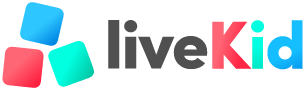 OŚWIADCZENIEJa niżej podpisany(-a) zobowiązujemy się do:przyprowadzania do przedszkola tylko zdrowego dziecka,regularnego uiszczania opłat za przedszkole w wyznaczonym terminie,przyprowadzania i odbierania dziecka z przedszkola osobiście lub przez osobę dorosłą upoważnioną do odbierania w wyznaczonych godzinach, zapewniającą dziecku bezpieczeństwo,dołączenia pisemne upoważnienie dla osób, które poza nami będą mogły odebrać dziecko z oddziału przedszkolnego,zapoznania się ze statutem i regulaminem przedszkola oraz przestrzegania ich postanowień,przekazywania do wiadomości oddziału przedszkolnego wszelkich zmian w podanych wyżej informacjach,uczestniczenia w zebraniach dla rodziców oraz zapoznania się z informacjami umieszczonymi na tablicy ogłoszeń,powiadomienia dyrektora o rezygnacji z przedszkola z dwutygodniowym wypowiedzeniem: wypowiedzeniem ze skutkiem na koniec miesiąca,zgłaszania nieobecności naszego dziecka w aplikacji przedszkolnej.Jednocześnie oświadczam, iż wszystkie informacje podane w niniejszej deklaracji są zgodne ze stanem faktycznym. Jestem świadomy(-a) odpowiedzialności karnej za złożenie fałszywego oświadczenia.Oświadczam, iż zapoznałem(-am) się z przepisami rozdz. VI art.130, 131 ustawy z dnia z dnia 14 grudnia 2016 r.  Prawo oświatowe (Dz. U. z 2017 r. poz. 59, 949 i 2203) obejmującymi zasady rekrutacji do przedszkoli i szkół oraz zasadami wprowadzonymi przez stowarzyszenie jako organ prowadzący oraz dyrektora placówki, do której jest kierowany niniejszy wniosek. W szczególności mam świadomość przysługujących komisji rekrutacyjnych rozpatrującej wniosek uprawnień do potwierdzenia okoliczności wskazanych w powyższych oświadczeniach.Przyjmuję do wiadomości, że w przypadku zakwalifikowania dziecka do przedszkola będę zobowiązany potwierdzić wolę korzystania z usług przedszkola w terminie do ……………….……. Mam świadomość, że brak potwierdzenia woli ww. terminie oznacza wykreślenie dziecka z listy zakwalifikowanych i utratę miejsca w przedszkolu.………………………………………………r       			………………………………………………….  		……………………………………………………  miejscowość,                    data.       			(podpis matki/prawnej opiekunki)		 podpis ojca/prawnego opiekuna)Zgodnie z art. 233. § 1. Kodeksu karnego - kto, składając zeznanie mające służyć za dowód w postępowaniu sądowym lub w innym postępowaniu prowadzonym na podstawie ustawy, zezna nieprawdę lub zataja prawdę, podlega karze pozbawienia wolności od 6 miesięcy do lat 8.UWAGA! Wypełniony i podpisany wniosek o przyjęcie do przedszkola należy oddać w placówce. INFORMACJE DOTYCZĄCE PRZETWARZANIA DANYCHZGODA NA PRZETWARZANIE DANYCH OSOBOWYCH I WYKORZYSTANIE WIZERUNKU Niniejszym oświadczam, że:  wyrażam zgodę na przetwarzanie moich oraz dziecka danych osobowych zgodnie z ustawą z dnia 10 maja 2018r. o ochronie danych osobowych(Dz.U. 2018 poz. 1000) przez Zespół Szkół Publicznych w Galewie w związku z prowadzeniem rekrutacji i naboru do Przedszkola Publicznego w Galewie oraz w związku z realizacją celów dydaktycznych, wychowawczych 
i opiekuńczych oraz prowadzenia dokumentacji przedszkolnej; .………………………………...				 ………………………………… 
data i podpis rodzica/opiekuna prawnego			data i podpis rodzica/opiekuna prawnego	 wyrażam zgodę na wykorzystanie wizerunku mojego i mojego dziecka przez Zespół Szkół Publicznych w Galewie do promowania działań związanych z realizacją celów dydaktycznych, wychowawczych i opiekuńczych poprzez upowszechnianie zdjęć oraz materiałów filmowych (ustawa z dnia 4 lutego 1994 r. o prawie autorskim i prawach pokrewnych Dz. U. z 2006 r. Nr 90, poz.631, z późn. zm.) na stronie internetowej oraz na fanpageu Zespołu Szkół Publicznych w Galewie. Adres strony internetowej: www.zspgalew.szkolna.net..………………………………...				 ………………………………… 
data i podpis rodzica/opiekuna prawnego			data i podpis rodzica/opiekuna prawnego wszystkie dane podajemy oraz oświadczenia składamy jako zgodne z prawdą, mając świadomość, że podaje się je pod rygorem odpowiedzialności karnej za składanie fałszywych zeznań. Jesteśmy świadomi odpowiedzialności karnej za założenie fałszywego oświadczenia. Mamy też świadomość, że klauzula powyższa zastępuje pouczenie organu o odpowiedzialności karnej za składanie fałszywych zeznań..………………………………...				 ………………………………… 
data i podpis rodzica/opiekuna prawnego			data i podpis rodzica/opiekuna prawnegoZgodnie z art. 152 ust. 2 ustawy z 14 grudnia 2016 r. – Prawo oświatowe rodzice (opiekunowie) dzieci przyjętych do publicznego przedszkola, danego oddziału przedszkolnego w publicznej szkole podstawowej lub danej publicznej innej formy wychowania przedszkolnego corocznie składają na kolejny rok szkolny deklarację o kontynuowaniu wychowania przedszkolnego w tym przedszkolu, tym oddziale przedszkolnym w publicznej szkole podstawowej lub tej innej formie wychowania przedszkolnego, w terminie 7 dni poprzedzających termin rozpoczęcia postępowania rekrutacyjnego.DECYZJA KOMISJI REKRUTACYJNEJ Komisja Rekrutacyjna powołana Zarządzeniem Nr ……………….. Dyrektora Przedszkola Publicznegow Galewie, po rozpatrzeniu wniosku na posiedzeniu w dniu ………………………..… stwierdza:Liczba punktów uzyskanych przez kandydata w I etapie rekrutacji: ……… Komisja Rekrutacyjna1) zakwalifikowała kandydata do przyjęcia od dnia:  …………………………………….2) zakwalifikowała kandydata do II etapu rekrutacji: …….………………………………       3) nie zakwalifikowała kandydata do przyjęcia: ………………………………………………….Członkowie Komisji:						            Przewodniczący KomisjiRekrutacyjnej:…………………………………………..					          …………………………………………..………………………………………….………………………………………….………………………………………….
UPOWAŻNIENIE DO ODBIORU DZIECKA Z PRZEDSZKOLA(tylko osoby pełnoletnie za okazaniem dowodu osobistego)	Ja ………………………………………………………..………………….…………………….. legitymujący/a się dowodem osobistym o numerze: …………………………………………………….
upoważniam do odbierania mojego dziecka ……………………………………………….................... 
z przedszkola przez następujące osoby:	Oświadczamy, że bierzemy pełną odpowiedzialność prawną za bezpieczeństwo dziecka od momentu odebrania go z placówki przedszkola przez podane powyżej, upoważnione przez nas osoby. …………………………………………………………………….podpisy rodzicówDANE OSOBOWE DZIECKADANE OSOBOWE DZIECKADANE OSOBOWE DZIECKADANE OSOBOWE DZIECKADANE OSOBOWE DZIECKADANE OSOBOWE DZIECKADANE OSOBOWE DZIECKADANE OSOBOWE DZIECKADANE OSOBOWE DZIECKADANE OSOBOWE DZIECKADANE OSOBOWE DZIECKADANE OSOBOWE DZIECKADANE OSOBOWE DZIECKADANE OSOBOWE DZIECKADANE OSOBOWE DZIECKADANE OSOBOWE DZIECKADANE OSOBOWE DZIECKADANE OSOBOWE DZIECKADANE OSOBOWE DZIECKAimięimiędrugie imiędrugie imięnazwiskonazwiskoPESELPESELdata urodzenia(dd-mm-rrrr)data urodzenia(dd-mm-rrrr)miejsce urodzeniamiejsce urodzeniamiejsce urodzeniamiejsce urodzeniamiejsce urodzeniamiejsce urodzeniaw przypadku braku numeru PESEL - seria i numer paszportu lub innego dokumentu potwierdzającego tożsamośćw przypadku braku numeru PESEL - seria i numer paszportu lub innego dokumentu potwierdzającego tożsamośćw przypadku braku numeru PESEL - seria i numer paszportu lub innego dokumentu potwierdzającego tożsamośćw przypadku braku numeru PESEL - seria i numer paszportu lub innego dokumentu potwierdzającego tożsamośćw przypadku braku numeru PESEL - seria i numer paszportu lub innego dokumentu potwierdzającego tożsamośćw przypadku braku numeru PESEL - seria i numer paszportu lub innego dokumentu potwierdzającego tożsamośćw przypadku braku numeru PESEL - seria i numer paszportu lub innego dokumentu potwierdzającego tożsamośćw przypadku braku numeru PESEL - seria i numer paszportu lub innego dokumentu potwierdzającego tożsamośćw przypadku braku numeru PESEL - seria i numer paszportu lub innego dokumentu potwierdzającego tożsamośćw przypadku braku numeru PESEL - seria i numer paszportu lub innego dokumentu potwierdzającego tożsamośćw przypadku braku numeru PESEL - seria i numer paszportu lub innego dokumentu potwierdzającego tożsamośćw przypadku braku numeru PESEL - seria i numer paszportu lub innego dokumentu potwierdzającego tożsamośćw przypadku braku numeru PESEL - seria i numer paszportu lub innego dokumentu potwierdzającego tożsamośćw przypadku braku numeru PESEL - seria i numer paszportu lub innego dokumentu potwierdzającego tożsamośćw przypadku braku numeru PESEL - seria i numer paszportu lub innego dokumentu potwierdzającego tożsamośćw przypadku braku numeru PESEL - seria i numer paszportu lub innego dokumentu potwierdzającego tożsamośćw przypadku braku numeru PESEL - seria i numer paszportu lub innego dokumentu potwierdzającego tożsamośćw przypadku braku numeru PESEL - seria i numer paszportu lub innego dokumentu potwierdzającego tożsamośćADRES ZAMIESZKANIA DZIECKA5Zgodnie z art. 131 ustawy Prawo oświatowe, do publicznego przedszkola, oddziału przedszkolnego w publicznej szkole podstawowej lub publicznej innej formy wychowania przedszkolnego przyjmuje się kandydatów zamieszkałych na obszarze danej gminy. Zgodnie z art. 25 Kodeksu cywilnego,  miejscem zamieszkania osoby fizycznej jest miejscowość, w której osoba ta przebywa z zamiarem stałego pobytu.ADRES ZAMIESZKANIA DZIECKA5Zgodnie z art. 131 ustawy Prawo oświatowe, do publicznego przedszkola, oddziału przedszkolnego w publicznej szkole podstawowej lub publicznej innej formy wychowania przedszkolnego przyjmuje się kandydatów zamieszkałych na obszarze danej gminy. Zgodnie z art. 25 Kodeksu cywilnego,  miejscem zamieszkania osoby fizycznej jest miejscowość, w której osoba ta przebywa z zamiarem stałego pobytu.ADRES ZAMIESZKANIA DZIECKA5Zgodnie z art. 131 ustawy Prawo oświatowe, do publicznego przedszkola, oddziału przedszkolnego w publicznej szkole podstawowej lub publicznej innej formy wychowania przedszkolnego przyjmuje się kandydatów zamieszkałych na obszarze danej gminy. Zgodnie z art. 25 Kodeksu cywilnego,  miejscem zamieszkania osoby fizycznej jest miejscowość, w której osoba ta przebywa z zamiarem stałego pobytu.ADRES ZAMIESZKANIA DZIECKA5Zgodnie z art. 131 ustawy Prawo oświatowe, do publicznego przedszkola, oddziału przedszkolnego w publicznej szkole podstawowej lub publicznej innej formy wychowania przedszkolnego przyjmuje się kandydatów zamieszkałych na obszarze danej gminy. Zgodnie z art. 25 Kodeksu cywilnego,  miejscem zamieszkania osoby fizycznej jest miejscowość, w której osoba ta przebywa z zamiarem stałego pobytu.ADRES ZAMIESZKANIA DZIECKA5Zgodnie z art. 131 ustawy Prawo oświatowe, do publicznego przedszkola, oddziału przedszkolnego w publicznej szkole podstawowej lub publicznej innej formy wychowania przedszkolnego przyjmuje się kandydatów zamieszkałych na obszarze danej gminy. Zgodnie z art. 25 Kodeksu cywilnego,  miejscem zamieszkania osoby fizycznej jest miejscowość, w której osoba ta przebywa z zamiarem stałego pobytu.ADRES ZAMIESZKANIA DZIECKA5Zgodnie z art. 131 ustawy Prawo oświatowe, do publicznego przedszkola, oddziału przedszkolnego w publicznej szkole podstawowej lub publicznej innej formy wychowania przedszkolnego przyjmuje się kandydatów zamieszkałych na obszarze danej gminy. Zgodnie z art. 25 Kodeksu cywilnego,  miejscem zamieszkania osoby fizycznej jest miejscowość, w której osoba ta przebywa z zamiarem stałego pobytu.ADRES ZAMIESZKANIA DZIECKA5Zgodnie z art. 131 ustawy Prawo oświatowe, do publicznego przedszkola, oddziału przedszkolnego w publicznej szkole podstawowej lub publicznej innej formy wychowania przedszkolnego przyjmuje się kandydatów zamieszkałych na obszarze danej gminy. Zgodnie z art. 25 Kodeksu cywilnego,  miejscem zamieszkania osoby fizycznej jest miejscowość, w której osoba ta przebywa z zamiarem stałego pobytu.ADRES ZAMIESZKANIA DZIECKA5Zgodnie z art. 131 ustawy Prawo oświatowe, do publicznego przedszkola, oddziału przedszkolnego w publicznej szkole podstawowej lub publicznej innej formy wychowania przedszkolnego przyjmuje się kandydatów zamieszkałych na obszarze danej gminy. Zgodnie z art. 25 Kodeksu cywilnego,  miejscem zamieszkania osoby fizycznej jest miejscowość, w której osoba ta przebywa z zamiarem stałego pobytu.ADRES ZAMIESZKANIA DZIECKA5Zgodnie z art. 131 ustawy Prawo oświatowe, do publicznego przedszkola, oddziału przedszkolnego w publicznej szkole podstawowej lub publicznej innej formy wychowania przedszkolnego przyjmuje się kandydatów zamieszkałych na obszarze danej gminy. Zgodnie z art. 25 Kodeksu cywilnego,  miejscem zamieszkania osoby fizycznej jest miejscowość, w której osoba ta przebywa z zamiarem stałego pobytu.ADRES ZAMIESZKANIA DZIECKA5Zgodnie z art. 131 ustawy Prawo oświatowe, do publicznego przedszkola, oddziału przedszkolnego w publicznej szkole podstawowej lub publicznej innej formy wychowania przedszkolnego przyjmuje się kandydatów zamieszkałych na obszarze danej gminy. Zgodnie z art. 25 Kodeksu cywilnego,  miejscem zamieszkania osoby fizycznej jest miejscowość, w której osoba ta przebywa z zamiarem stałego pobytu.ADRES ZAMIESZKANIA DZIECKA5Zgodnie z art. 131 ustawy Prawo oświatowe, do publicznego przedszkola, oddziału przedszkolnego w publicznej szkole podstawowej lub publicznej innej formy wychowania przedszkolnego przyjmuje się kandydatów zamieszkałych na obszarze danej gminy. Zgodnie z art. 25 Kodeksu cywilnego,  miejscem zamieszkania osoby fizycznej jest miejscowość, w której osoba ta przebywa z zamiarem stałego pobytu.ADRES ZAMIESZKANIA DZIECKA5Zgodnie z art. 131 ustawy Prawo oświatowe, do publicznego przedszkola, oddziału przedszkolnego w publicznej szkole podstawowej lub publicznej innej formy wychowania przedszkolnego przyjmuje się kandydatów zamieszkałych na obszarze danej gminy. Zgodnie z art. 25 Kodeksu cywilnego,  miejscem zamieszkania osoby fizycznej jest miejscowość, w której osoba ta przebywa z zamiarem stałego pobytu.ADRES ZAMIESZKANIA DZIECKA5Zgodnie z art. 131 ustawy Prawo oświatowe, do publicznego przedszkola, oddziału przedszkolnego w publicznej szkole podstawowej lub publicznej innej formy wychowania przedszkolnego przyjmuje się kandydatów zamieszkałych na obszarze danej gminy. Zgodnie z art. 25 Kodeksu cywilnego,  miejscem zamieszkania osoby fizycznej jest miejscowość, w której osoba ta przebywa z zamiarem stałego pobytu.ADRES ZAMIESZKANIA DZIECKA5Zgodnie z art. 131 ustawy Prawo oświatowe, do publicznego przedszkola, oddziału przedszkolnego w publicznej szkole podstawowej lub publicznej innej formy wychowania przedszkolnego przyjmuje się kandydatów zamieszkałych na obszarze danej gminy. Zgodnie z art. 25 Kodeksu cywilnego,  miejscem zamieszkania osoby fizycznej jest miejscowość, w której osoba ta przebywa z zamiarem stałego pobytu.ADRES ZAMIESZKANIA DZIECKA5Zgodnie z art. 131 ustawy Prawo oświatowe, do publicznego przedszkola, oddziału przedszkolnego w publicznej szkole podstawowej lub publicznej innej formy wychowania przedszkolnego przyjmuje się kandydatów zamieszkałych na obszarze danej gminy. Zgodnie z art. 25 Kodeksu cywilnego,  miejscem zamieszkania osoby fizycznej jest miejscowość, w której osoba ta przebywa z zamiarem stałego pobytu.ADRES ZAMIESZKANIA DZIECKA5Zgodnie z art. 131 ustawy Prawo oświatowe, do publicznego przedszkola, oddziału przedszkolnego w publicznej szkole podstawowej lub publicznej innej formy wychowania przedszkolnego przyjmuje się kandydatów zamieszkałych na obszarze danej gminy. Zgodnie z art. 25 Kodeksu cywilnego,  miejscem zamieszkania osoby fizycznej jest miejscowość, w której osoba ta przebywa z zamiarem stałego pobytu.ADRES ZAMIESZKANIA DZIECKA5Zgodnie z art. 131 ustawy Prawo oświatowe, do publicznego przedszkola, oddziału przedszkolnego w publicznej szkole podstawowej lub publicznej innej formy wychowania przedszkolnego przyjmuje się kandydatów zamieszkałych na obszarze danej gminy. Zgodnie z art. 25 Kodeksu cywilnego,  miejscem zamieszkania osoby fizycznej jest miejscowość, w której osoba ta przebywa z zamiarem stałego pobytu.ADRES ZAMIESZKANIA DZIECKA5Zgodnie z art. 131 ustawy Prawo oświatowe, do publicznego przedszkola, oddziału przedszkolnego w publicznej szkole podstawowej lub publicznej innej formy wychowania przedszkolnego przyjmuje się kandydatów zamieszkałych na obszarze danej gminy. Zgodnie z art. 25 Kodeksu cywilnego,  miejscem zamieszkania osoby fizycznej jest miejscowość, w której osoba ta przebywa z zamiarem stałego pobytu.ulicanr domunr mieszkanianr mieszkanianr mieszkanianr mieszkanianr mieszkaniamiejscowośćkod pocztowy gminagminagminagminagminaDANE OSOBOWE MATKI / OPIEKUNKI PRAWNEJDANE OSOBOWE MATKI / OPIEKUNKI PRAWNEJDANE OSOBOWE MATKI / OPIEKUNKI PRAWNEJDANE OSOBOWE MATKI / OPIEKUNKI PRAWNEJDANE OSOBOWE MATKI / OPIEKUNKI PRAWNEJDANE OSOBOWE MATKI / OPIEKUNKI PRAWNEJDANE OSOBOWE MATKI / OPIEKUNKI PRAWNEJDANE OSOBOWE MATKI / OPIEKUNKI PRAWNEJDANE OSOBOWE MATKI / OPIEKUNKI PRAWNEJDANE OSOBOWE MATKI / OPIEKUNKI PRAWNEJDANE OSOBOWE MATKI / OPIEKUNKI PRAWNEJDANE OSOBOWE MATKI / OPIEKUNKI PRAWNEJDANE OSOBOWE MATKI / OPIEKUNKI PRAWNEJDANE OSOBOWE MATKI / OPIEKUNKI PRAWNEJDANE OSOBOWE MATKI / OPIEKUNKI PRAWNEJDANE OSOBOWE MATKI / OPIEKUNKI PRAWNEJDANE OSOBOWE MATKI / OPIEKUNKI PRAWNEJDANE OSOBOWE MATKI / OPIEKUNKI PRAWNEJimięimięnazwiskonazwiskoADRES ZAMIESZKANIA:ADRES ZAMIESZKANIA:ADRES ZAMIESZKANIA:ADRES ZAMIESZKANIA:ADRES ZAMIESZKANIA:ADRES ZAMIESZKANIA:ADRES ZAMIESZKANIA:ADRES ZAMIESZKANIA:ADRES ZAMIESZKANIA:ADRES ZAMIESZKANIA:ADRES ZAMIESZKANIA:ADRES ZAMIESZKANIA:ADRES ZAMIESZKANIA:ADRES ZAMIESZKANIA:ADRES ZAMIESZKANIA:ADRES ZAMIESZKANIA:ADRES ZAMIESZKANIA:ulicaulicanr domunr mieszkanianr mieszkanianr mieszkanianr mieszkanianr mieszkanianr mieszkaniakod pocztowykod pocztowymiejscowośćmiejscowośćmiejscowośćmiejscowośćtelefon kontaktowy/ adres e-mail*podanie numeru telefonu nie jest obowiązkowe, ale bardzo potrzebne dla skutecznego komunikowani się z rodzicami w sprawie rekrutacji, a następnie skutecznego sprawowania opieki nad dzieckiem.telefon kontaktowy/ adres e-mail*podanie numeru telefonu nie jest obowiązkowe, ale bardzo potrzebne dla skutecznego komunikowani się z rodzicami w sprawie rekrutacji, a następnie skutecznego sprawowania opieki nad dzieckiem.telefon kontaktowy/ adres e-mail*podanie numeru telefonu nie jest obowiązkowe, ale bardzo potrzebne dla skutecznego komunikowani się z rodzicami w sprawie rekrutacji, a następnie skutecznego sprawowania opieki nad dzieckiem.telefon kontaktowy/ adres e-mail*podanie numeru telefonu nie jest obowiązkowe, ale bardzo potrzebne dla skutecznego komunikowani się z rodzicami w sprawie rekrutacji, a następnie skutecznego sprawowania opieki nad dzieckiem.telefon kontaktowy/ adres e-mail*podanie numeru telefonu nie jest obowiązkowe, ale bardzo potrzebne dla skutecznego komunikowani się z rodzicami w sprawie rekrutacji, a następnie skutecznego sprawowania opieki nad dzieckiem.telefon kontaktowy/ adres e-mail*podanie numeru telefonu nie jest obowiązkowe, ale bardzo potrzebne dla skutecznego komunikowani się z rodzicami w sprawie rekrutacji, a następnie skutecznego sprawowania opieki nad dzieckiem.telefon kontaktowy/ adres e-mail*podanie numeru telefonu nie jest obowiązkowe, ale bardzo potrzebne dla skutecznego komunikowani się z rodzicami w sprawie rekrutacji, a następnie skutecznego sprawowania opieki nad dzieckiem.telefon kontaktowy/ adres e-mail*podanie numeru telefonu nie jest obowiązkowe, ale bardzo potrzebne dla skutecznego komunikowani się z rodzicami w sprawie rekrutacji, a następnie skutecznego sprawowania opieki nad dzieckiem.telefon kontaktowy/ adres e-mail*podanie numeru telefonu nie jest obowiązkowe, ale bardzo potrzebne dla skutecznego komunikowani się z rodzicami w sprawie rekrutacji, a następnie skutecznego sprawowania opieki nad dzieckiem.telefon kontaktowy/ adres e-mail*podanie numeru telefonu nie jest obowiązkowe, ale bardzo potrzebne dla skutecznego komunikowani się z rodzicami w sprawie rekrutacji, a następnie skutecznego sprawowania opieki nad dzieckiem.telefon kontaktowy/ adres e-mail*podanie numeru telefonu nie jest obowiązkowe, ale bardzo potrzebne dla skutecznego komunikowani się z rodzicami w sprawie rekrutacji, a następnie skutecznego sprawowania opieki nad dzieckiem.telefon kontaktowy/ adres e-mail*podanie numeru telefonu nie jest obowiązkowe, ale bardzo potrzebne dla skutecznego komunikowani się z rodzicami w sprawie rekrutacji, a następnie skutecznego sprawowania opieki nad dzieckiem.telefon kontaktowy/ adres e-mail*podanie numeru telefonu nie jest obowiązkowe, ale bardzo potrzebne dla skutecznego komunikowani się z rodzicami w sprawie rekrutacji, a następnie skutecznego sprawowania opieki nad dzieckiem.telefon kontaktowy/ adres e-mail*podanie numeru telefonu nie jest obowiązkowe, ale bardzo potrzebne dla skutecznego komunikowani się z rodzicami w sprawie rekrutacji, a następnie skutecznego sprawowania opieki nad dzieckiem.INFORMACJE O ZATRUDNIENIU:*podanie miejsca pracy oraz numeru telefonu nie jest obowiązkowe, ale może być pomocne w celu przyspieszenia kontaktu.INFORMACJE O ZATRUDNIENIU:*podanie miejsca pracy oraz numeru telefonu nie jest obowiązkowe, ale może być pomocne w celu przyspieszenia kontaktu.INFORMACJE O ZATRUDNIENIU:*podanie miejsca pracy oraz numeru telefonu nie jest obowiązkowe, ale może być pomocne w celu przyspieszenia kontaktu.INFORMACJE O ZATRUDNIENIU:*podanie miejsca pracy oraz numeru telefonu nie jest obowiązkowe, ale może być pomocne w celu przyspieszenia kontaktu.INFORMACJE O ZATRUDNIENIU:*podanie miejsca pracy oraz numeru telefonu nie jest obowiązkowe, ale może być pomocne w celu przyspieszenia kontaktu.INFORMACJE O ZATRUDNIENIU:*podanie miejsca pracy oraz numeru telefonu nie jest obowiązkowe, ale może być pomocne w celu przyspieszenia kontaktu.INFORMACJE O ZATRUDNIENIU:*podanie miejsca pracy oraz numeru telefonu nie jest obowiązkowe, ale może być pomocne w celu przyspieszenia kontaktu.INFORMACJE O ZATRUDNIENIU:*podanie miejsca pracy oraz numeru telefonu nie jest obowiązkowe, ale może być pomocne w celu przyspieszenia kontaktu.INFORMACJE O ZATRUDNIENIU:*podanie miejsca pracy oraz numeru telefonu nie jest obowiązkowe, ale może być pomocne w celu przyspieszenia kontaktu.INFORMACJE O ZATRUDNIENIU:*podanie miejsca pracy oraz numeru telefonu nie jest obowiązkowe, ale może być pomocne w celu przyspieszenia kontaktu.INFORMACJE O ZATRUDNIENIU:*podanie miejsca pracy oraz numeru telefonu nie jest obowiązkowe, ale może być pomocne w celu przyspieszenia kontaktu.INFORMACJE O ZATRUDNIENIU:*podanie miejsca pracy oraz numeru telefonu nie jest obowiązkowe, ale może być pomocne w celu przyspieszenia kontaktu.INFORMACJE O ZATRUDNIENIU:*podanie miejsca pracy oraz numeru telefonu nie jest obowiązkowe, ale może być pomocne w celu przyspieszenia kontaktu.INFORMACJE O ZATRUDNIENIU:*podanie miejsca pracy oraz numeru telefonu nie jest obowiązkowe, ale może być pomocne w celu przyspieszenia kontaktu.INFORMACJE O ZATRUDNIENIU:*podanie miejsca pracy oraz numeru telefonu nie jest obowiązkowe, ale może być pomocne w celu przyspieszenia kontaktu.INFORMACJE O ZATRUDNIENIU:*podanie miejsca pracy oraz numeru telefonu nie jest obowiązkowe, ale może być pomocne w celu przyspieszenia kontaktu.INFORMACJE O ZATRUDNIENIU:*podanie miejsca pracy oraz numeru telefonu nie jest obowiązkowe, ale może być pomocne w celu przyspieszenia kontaktu.Miejsce pracynumer telefonu służbowegonumer telefonu służbowegonumer telefonu służbowegoDANE OSOBOWE OJCA/ OPIEKUNA PRAWNEGODANE OSOBOWE OJCA/ OPIEKUNA PRAWNEGODANE OSOBOWE OJCA/ OPIEKUNA PRAWNEGODANE OSOBOWE OJCA/ OPIEKUNA PRAWNEGODANE OSOBOWE OJCA/ OPIEKUNA PRAWNEGODANE OSOBOWE OJCA/ OPIEKUNA PRAWNEGODANE OSOBOWE OJCA/ OPIEKUNA PRAWNEGODANE OSOBOWE OJCA/ OPIEKUNA PRAWNEGODANE OSOBOWE OJCA/ OPIEKUNA PRAWNEGODANE OSOBOWE OJCA/ OPIEKUNA PRAWNEGODANE OSOBOWE OJCA/ OPIEKUNA PRAWNEGODANE OSOBOWE OJCA/ OPIEKUNA PRAWNEGODANE OSOBOWE OJCA/ OPIEKUNA PRAWNEGODANE OSOBOWE OJCA/ OPIEKUNA PRAWNEGODANE OSOBOWE OJCA/ OPIEKUNA PRAWNEGODANE OSOBOWE OJCA/ OPIEKUNA PRAWNEGODANE OSOBOWE OJCA/ OPIEKUNA PRAWNEGODANE OSOBOWE OJCA/ OPIEKUNA PRAWNEGOimięimięnazwiskonazwiskoADRES ZAMIESZKANIA:ADRES ZAMIESZKANIA:ADRES ZAMIESZKANIA:ADRES ZAMIESZKANIA:ADRES ZAMIESZKANIA:ADRES ZAMIESZKANIA:ADRES ZAMIESZKANIA:ADRES ZAMIESZKANIA:ADRES ZAMIESZKANIA:ADRES ZAMIESZKANIA:ADRES ZAMIESZKANIA:ADRES ZAMIESZKANIA:ADRES ZAMIESZKANIA:ADRES ZAMIESZKANIA:ADRES ZAMIESZKANIA:ADRES ZAMIESZKANIA:ADRES ZAMIESZKANIA:ulicaulicanr domunr mieszkanianr mieszkanianr mieszkanianr mieszkanianr mieszkanianr mieszkaniakod pocztowykod pocztowymiejscowośćmiejscowośćmiejscowośćmiejscowośćtelefon kontaktowy/ adres e-mail*podanie numeru telefonu nie jest obowiązkowe, ale bardzo potrzebne dla skutecznego komunikowani się z rodzicami w sprawie rekrutacji, a następnie skutecznego sprawowania opieki nad dzieckiem.telefon kontaktowy/ adres e-mail*podanie numeru telefonu nie jest obowiązkowe, ale bardzo potrzebne dla skutecznego komunikowani się z rodzicami w sprawie rekrutacji, a następnie skutecznego sprawowania opieki nad dzieckiem.telefon kontaktowy/ adres e-mail*podanie numeru telefonu nie jest obowiązkowe, ale bardzo potrzebne dla skutecznego komunikowani się z rodzicami w sprawie rekrutacji, a następnie skutecznego sprawowania opieki nad dzieckiem.telefon kontaktowy/ adres e-mail*podanie numeru telefonu nie jest obowiązkowe, ale bardzo potrzebne dla skutecznego komunikowani się z rodzicami w sprawie rekrutacji, a następnie skutecznego sprawowania opieki nad dzieckiem.telefon kontaktowy/ adres e-mail*podanie numeru telefonu nie jest obowiązkowe, ale bardzo potrzebne dla skutecznego komunikowani się z rodzicami w sprawie rekrutacji, a następnie skutecznego sprawowania opieki nad dzieckiem.telefon kontaktowy/ adres e-mail*podanie numeru telefonu nie jest obowiązkowe, ale bardzo potrzebne dla skutecznego komunikowani się z rodzicami w sprawie rekrutacji, a następnie skutecznego sprawowania opieki nad dzieckiem.telefon kontaktowy/ adres e-mail*podanie numeru telefonu nie jest obowiązkowe, ale bardzo potrzebne dla skutecznego komunikowani się z rodzicami w sprawie rekrutacji, a następnie skutecznego sprawowania opieki nad dzieckiem.telefon kontaktowy/ adres e-mail*podanie numeru telefonu nie jest obowiązkowe, ale bardzo potrzebne dla skutecznego komunikowani się z rodzicami w sprawie rekrutacji, a następnie skutecznego sprawowania opieki nad dzieckiem.telefon kontaktowy/ adres e-mail*podanie numeru telefonu nie jest obowiązkowe, ale bardzo potrzebne dla skutecznego komunikowani się z rodzicami w sprawie rekrutacji, a następnie skutecznego sprawowania opieki nad dzieckiem.telefon kontaktowy/ adres e-mail*podanie numeru telefonu nie jest obowiązkowe, ale bardzo potrzebne dla skutecznego komunikowani się z rodzicami w sprawie rekrutacji, a następnie skutecznego sprawowania opieki nad dzieckiem.telefon kontaktowy/ adres e-mail*podanie numeru telefonu nie jest obowiązkowe, ale bardzo potrzebne dla skutecznego komunikowani się z rodzicami w sprawie rekrutacji, a następnie skutecznego sprawowania opieki nad dzieckiem.telefon kontaktowy/ adres e-mail*podanie numeru telefonu nie jest obowiązkowe, ale bardzo potrzebne dla skutecznego komunikowani się z rodzicami w sprawie rekrutacji, a następnie skutecznego sprawowania opieki nad dzieckiem.telefon kontaktowy/ adres e-mail*podanie numeru telefonu nie jest obowiązkowe, ale bardzo potrzebne dla skutecznego komunikowani się z rodzicami w sprawie rekrutacji, a następnie skutecznego sprawowania opieki nad dzieckiem.telefon kontaktowy/ adres e-mail*podanie numeru telefonu nie jest obowiązkowe, ale bardzo potrzebne dla skutecznego komunikowani się z rodzicami w sprawie rekrutacji, a następnie skutecznego sprawowania opieki nad dzieckiem.INFORMACJE O ZATRUDNIENIU:*podanie miejsca pracy oraz numeru telefonu nie jest obowiązkowe, ale może być pomocne w celu przyspieszenia kontaktu.INFORMACJE O ZATRUDNIENIU:*podanie miejsca pracy oraz numeru telefonu nie jest obowiązkowe, ale może być pomocne w celu przyspieszenia kontaktu.INFORMACJE O ZATRUDNIENIU:*podanie miejsca pracy oraz numeru telefonu nie jest obowiązkowe, ale może być pomocne w celu przyspieszenia kontaktu.INFORMACJE O ZATRUDNIENIU:*podanie miejsca pracy oraz numeru telefonu nie jest obowiązkowe, ale może być pomocne w celu przyspieszenia kontaktu.INFORMACJE O ZATRUDNIENIU:*podanie miejsca pracy oraz numeru telefonu nie jest obowiązkowe, ale może być pomocne w celu przyspieszenia kontaktu.INFORMACJE O ZATRUDNIENIU:*podanie miejsca pracy oraz numeru telefonu nie jest obowiązkowe, ale może być pomocne w celu przyspieszenia kontaktu.INFORMACJE O ZATRUDNIENIU:*podanie miejsca pracy oraz numeru telefonu nie jest obowiązkowe, ale może być pomocne w celu przyspieszenia kontaktu.INFORMACJE O ZATRUDNIENIU:*podanie miejsca pracy oraz numeru telefonu nie jest obowiązkowe, ale może być pomocne w celu przyspieszenia kontaktu.INFORMACJE O ZATRUDNIENIU:*podanie miejsca pracy oraz numeru telefonu nie jest obowiązkowe, ale może być pomocne w celu przyspieszenia kontaktu.INFORMACJE O ZATRUDNIENIU:*podanie miejsca pracy oraz numeru telefonu nie jest obowiązkowe, ale może być pomocne w celu przyspieszenia kontaktu.INFORMACJE O ZATRUDNIENIU:*podanie miejsca pracy oraz numeru telefonu nie jest obowiązkowe, ale może być pomocne w celu przyspieszenia kontaktu.INFORMACJE O ZATRUDNIENIU:*podanie miejsca pracy oraz numeru telefonu nie jest obowiązkowe, ale może być pomocne w celu przyspieszenia kontaktu.INFORMACJE O ZATRUDNIENIU:*podanie miejsca pracy oraz numeru telefonu nie jest obowiązkowe, ale może być pomocne w celu przyspieszenia kontaktu.INFORMACJE O ZATRUDNIENIU:*podanie miejsca pracy oraz numeru telefonu nie jest obowiązkowe, ale może być pomocne w celu przyspieszenia kontaktu.INFORMACJE O ZATRUDNIENIU:*podanie miejsca pracy oraz numeru telefonu nie jest obowiązkowe, ale może być pomocne w celu przyspieszenia kontaktu.INFORMACJE O ZATRUDNIENIU:*podanie miejsca pracy oraz numeru telefonu nie jest obowiązkowe, ale może być pomocne w celu przyspieszenia kontaktu.INFORMACJE O ZATRUDNIENIU:*podanie miejsca pracy oraz numeru telefonu nie jest obowiązkowe, ale może być pomocne w celu przyspieszenia kontaktu.Miejsce pracynumer telefonu służbowegonumer telefonu służbowegonumer telefonu służbowegogodz. płatnegodz. płatneTAK/NIETAK/NIEDeklarowane godziny pobytu dziecka w przedszkolu.UWAGA! Pobyt dziecka przekraczający realizacje podstawy programowej jest płatny. Opłata w wysokości 1zł za każdą dodatkową rozpoczętą godzinę zajęć.od godz. 800-1300 PODSTAWA PROGRAMOWA od godz. 800-1300 PODSTAWA PROGRAMOWA 0 godz.0 godz. TAK NIEDeklarowane godziny pobytu dziecka w przedszkolu.UWAGA! Pobyt dziecka przekraczający realizacje podstawy programowej jest płatny. Opłata w wysokości 1zł za każdą dodatkową rozpoczętą godzinę zajęć.od godz. 800-1400 od godz. 800-1400 1 godz.1 godz. TAK NIEDeklarowane godziny pobytu dziecka w przedszkolu.UWAGA! Pobyt dziecka przekraczający realizacje podstawy programowej jest płatny. Opłata w wysokości 1zł za każdą dodatkową rozpoczętą godzinę zajęć.od godz. 730-1330od godz. 730-13301 godz.1 godz. TAK NIEDeklarowane godziny pobytu dziecka w przedszkolu.UWAGA! Pobyt dziecka przekraczający realizacje podstawy programowej jest płatny. Opłata w wysokości 1zł za każdą dodatkową rozpoczętą godzinę zajęć.od godz. 730-1430od godz. 730-14302 godz.2 godz. TAK NIEDeklarowane godziny pobytu dziecka w przedszkolu.UWAGA! Pobyt dziecka przekraczający realizacje podstawy programowej jest płatny. Opłata w wysokości 1zł za każdą dodatkową rozpoczętą godzinę zajęć.od godz. 730-1530od godz. 730-15303 godz.3 godz. TAK NIEDeklarowane godziny pobytu dziecka w przedszkolu.UWAGA! Pobyt dziecka przekraczający realizacje podstawy programowej jest płatny. Opłata w wysokości 1zł za każdą dodatkową rozpoczętą godzinę zajęć.od godz. 800-1500 od godz. 800-1500 2 godz.2 godz. TAK NIEPosiłki, które dziecko będzie spożywało w przedszkolu:Posiłki, które dziecko będzie spożywało w przedszkolu: ŚNIADANIE ŚNIADANIE  OBIADCzy dziecko będzie uczęszczało na zajęcia religii?Czy dziecko będzie uczęszczało na zajęcia religii?Czy dziecko będzie uczęszczało na zajęcia religii?Czy dziecko będzie uczęszczało na zajęcia religii?Czy dziecko będzie uczęszczało na zajęcia religii? TAK NIEDODATKOWE INFORMACJE O DZIECKU77Art.155 Ustawy z dnia 14 grudnia 2016 r. Prawo oświatowe (Dz. U. z 2017 r. poz. 59, 949 i 2203). W celu zapewnienia dziecku podczas pobytu w publicznym przedszkolu, oddziale przedszkolnym w publicznej szkole podstawowej, publicznej innej formie wychowania przedszkolnego, publicznej i publicznej placówce, o której mowa w art. 2 pkt 8, odpowiedniej opieki, odżywiania oraz metod opiekuńczo-wychowawczych rodzic dziecka przekazuje dyrektorowi przedszkola,   uznane przez niego za istotne dane o stanie zdrowia, stosowanej diecie i rozwoju psychofizycznym dziecka.DODATKOWE INFORMACJE O DZIECKU77Art.155 Ustawy z dnia 14 grudnia 2016 r. Prawo oświatowe (Dz. U. z 2017 r. poz. 59, 949 i 2203). W celu zapewnienia dziecku podczas pobytu w publicznym przedszkolu, oddziale przedszkolnym w publicznej szkole podstawowej, publicznej innej formie wychowania przedszkolnego, publicznej i publicznej placówce, o której mowa w art. 2 pkt 8, odpowiedniej opieki, odżywiania oraz metod opiekuńczo-wychowawczych rodzic dziecka przekazuje dyrektorowi przedszkola,   uznane przez niego za istotne dane o stanie zdrowia, stosowanej diecie i rozwoju psychofizycznym dziecka.DODATKOWE INFORMACJE O DZIECKU77Art.155 Ustawy z dnia 14 grudnia 2016 r. Prawo oświatowe (Dz. U. z 2017 r. poz. 59, 949 i 2203). W celu zapewnienia dziecku podczas pobytu w publicznym przedszkolu, oddziale przedszkolnym w publicznej szkole podstawowej, publicznej innej formie wychowania przedszkolnego, publicznej i publicznej placówce, o której mowa w art. 2 pkt 8, odpowiedniej opieki, odżywiania oraz metod opiekuńczo-wychowawczych rodzic dziecka przekazuje dyrektorowi przedszkola,   uznane przez niego za istotne dane o stanie zdrowia, stosowanej diecie i rozwoju psychofizycznym dziecka.Dziecko posiada orzeczenie/opinie o potrzebie kształcenia specjalnego? TAK NIECzy dziecko cierpi na przewlekłe schorzenia/dysfunkcje o których powinna wiedzieć Szkoła?      cukrzyca                  astma                alergie                wady wymowy                     …………………………….Czy dziecko cierpi na przewlekłe schorzenia/dysfunkcje o których powinna wiedzieć Szkoła?      cukrzyca                  astma                alergie                wady wymowy                     …………………………….Czy dziecko cierpi na przewlekłe schorzenia/dysfunkcje o których powinna wiedzieć Szkoła?      cukrzyca                  astma                alergie                wady wymowy                     …………………………….Inne uwagi o dziecku:Inne uwagi o dziecku:Inne uwagi o dziecku:Lp.Imię i nazwisko osoby upoważnionejNr dowodu osobistegoTelefon kontaktowyStopień pokrewieństwa1.2.3.4.5.